CENTRAL POOL CAR BOOKING FORM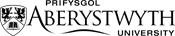 Please ensure to complete and submit this booking request in a timely manner to improve the chance of vehicle availability or to allow for any issues preventing a booking to be resolved. Please submit this form to travel@aber.ac.uk, you will receive an email form the Travel and Fleet team to confirm or deny your vehicle booking.Applicant details:Request details:Declaration:I undertake to inform the Travel and Fleet Department immediately of any change in the above information and agree to comply at all times with the University driver policies and relevant handbooks. Additionally I confirm that the DVLA are informed of any current notifiable medical condition that may affect my ability to drive. (https://www.gov.uk/health-conditions-and-driving)Signed: 	___________________________________________________ 	Date: 	_____________________________________  DEFINITIONS OR RESTRICTIONS‘Business Use’ Business use covers the following types of journeys: Journeys forming part of an employee's employment duties (such as journeys between appointments by a service engineer) Journeys related to an employee's attendance at a temporary workplace ‘Merely incidental’ journeys e.g. where a car is taken home in the evening in order to start off early the next morning to a business meeting.Everything else is considered private use and University vehicles are not permitted for private use. Additional excesses There is an additional excess for any driver under the age of 25, or over if they hold a provisional driving licence or have not held a licence for more than 12 months. Please inform travel@aber.ac.uk if this applies to the applicant. Driving in Great Britain on an EU Licence For applications made by staff/students with non-GB licences, additional information may be requested by the Travel and Fleet Department to determine eligibility to drive within the UK.The insurance does not cover Any legal responsibility, loss or damage arising while any vehicle covered by this insurance is being:Driven by or is in the charge of anyone who is disqualified from driving, does not hold a valid driving licence in line with current law or has never held a licence to drive the vehicle, does not keep to the condition of their driving licence or is prevented by law from having a licence.  GDPR and your informationThe information provided on this form by an application will be processed in accordance to the University’s guidance on GDPR, kept in a secure storage facility, will not be disclosed via any method to a third party and will only be accessed for legitimate University business.Full name:University email:Staff number:Department:Works order number:Collection date:Return date:Collection time:Return time:Required vehicle type:Destination: